EMR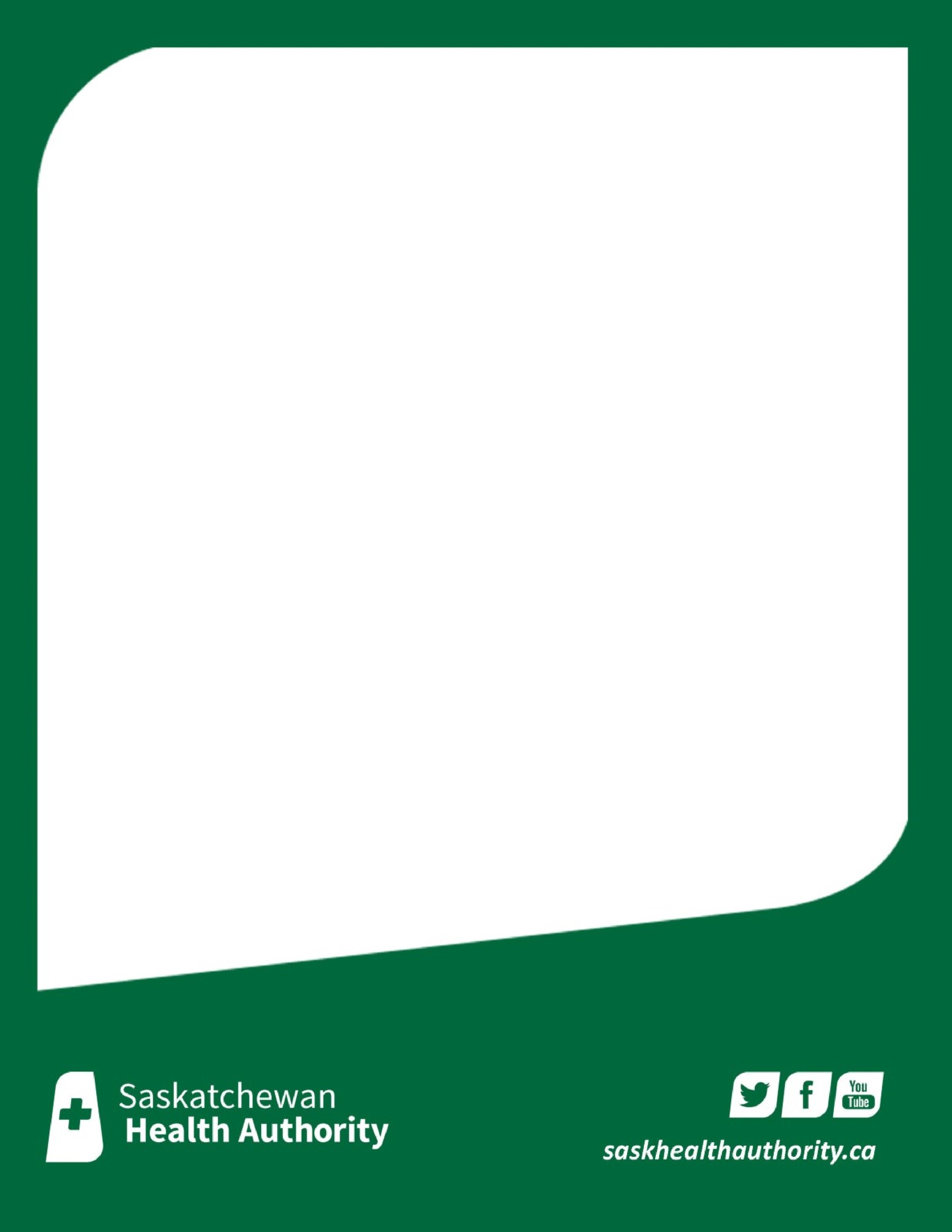 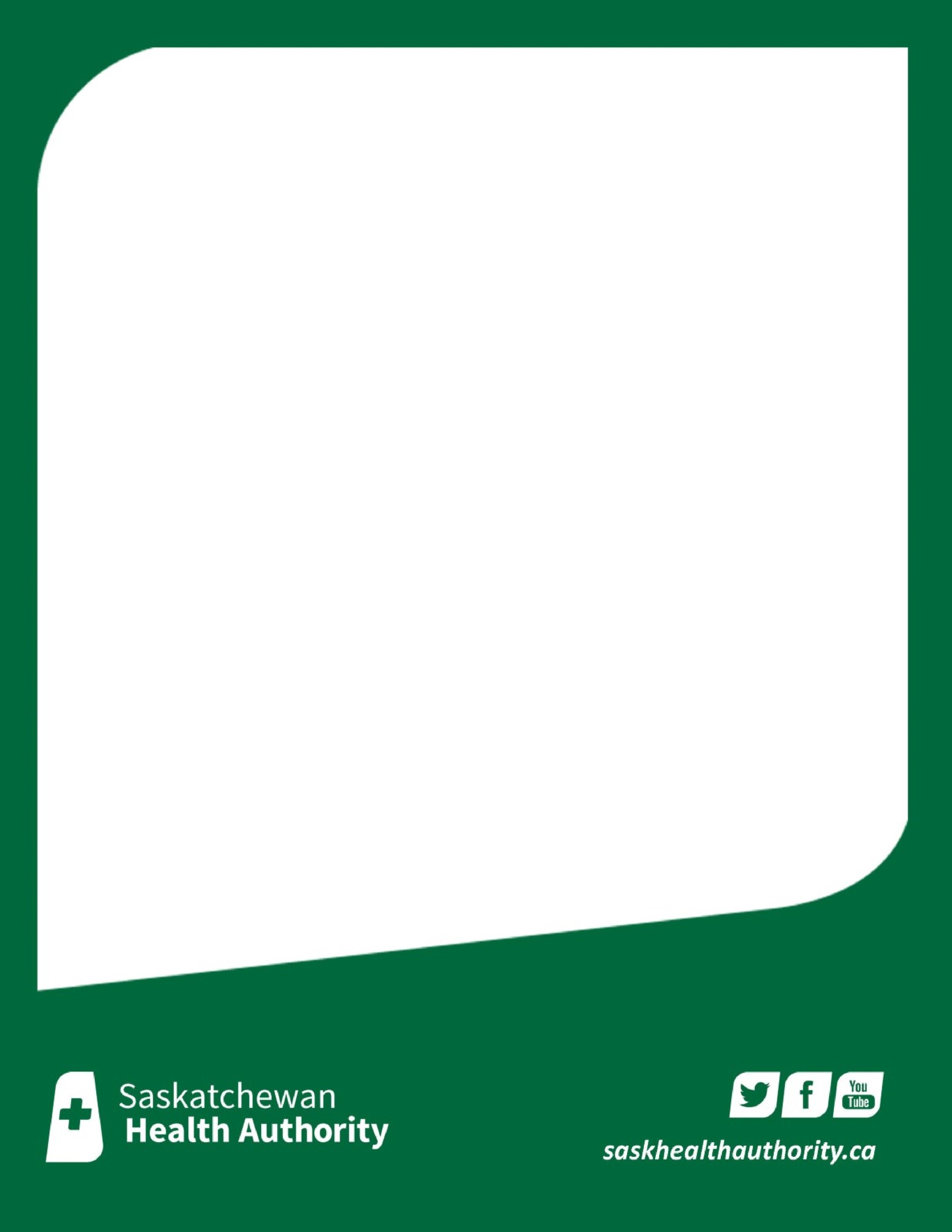 OpportunityReceive Financial Assistance for taking the EMR Certificate The Saskatchewan Health Authority is seeking individuals interested in taking their Emergency Medical Responder Certificate in order to pursue a career as an Emergency Medical Responder in Southwest Saskatchewan. The EMR provides pre-hospital care for patients including assessing, patient care, transferring and transporting. Course Fees provided (excluding 	The Successful candidates shall be books and exam fees): half upon 	required to provide a satisfactory registration and half upon 		Criminal Record Check including a fulfillment of return in service 		vulnerable sector query as a commitment of 1200 standby		condition of employment.hours. 		 Guaranteed employment with a 	Pay Scale : $21.09 - $22.58/hour return in service commitment 		Standby pay: $5/hour with a following successful completion 	minimum payout of 8 hours Preference will be given to First 	For more information, please call	Responders 	306-778-9729	 Opportunities available in Eastend, 		 Shaunavon, Leader, Maple Creek, 	Please forward resume and cover letter toCabri and Richmound 			 careers@cypressrha.caWe appreciate your interest; only those selected for interview will be contacted   